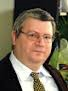 Nicholas Apergis General Information    Date of Birth:  	Fields of Specialization and Research Interests			Applied Macroeconomics, MacroFinance, Energy and Environmental EconomicsEducationProjects-Awards-AchievementsLanguages                       	Teaching EmploymentAcademic (Teaching/Research) ExperiencePublications (Journals)Apergis, N. (1992) ‘Estimation of Target Effective Exchange Rates: The Case of the U.S.’, The American Economist, 36, 22-28.Alexakis, P. and Apergis, N. (1994) ‘The Feldstein-Horioka Puzzle and Exchange Rate Regimes: Evidence from Cointegration Tests’, Journal of Policy Modeling, 16, 459-472.Alexakis, P. and Apergis, N. (1996) ‘ARCH Effects and Cointegration: Is the Foreign Market Efficient?’, Journal of Banking and Finance, 20, 687-697.Alexakis, P., Apergis, N., and Xanthakis, E. (1996) ‘Stock Prices and Inflation Volatility: Evidence from an ARCH Model’, International Advances in Economic Research, 2, 101-111.Apergis, N. (1996) ‘The Cyclical Behavior of Prices: Evidence from Seven Developing Economies’ The Developing Economies, 34, 204-211.Apergis, N. (1996) ‘Trends in Macroeconomic Series: Any Permanent Effects from Policy Regime Changes’, International Review of Economics and Business, 43, 347-358.Apergis, N. and Varelas, E. (1996) ‘Can the Buffer-Stock Hypothesis Explain Money Demand? Evidence from a SVAR Model’, International Review of Economics and Business 43, 607-616.Apergis, N. (1997) ‘Domestic and Eurocurrency Yields: Any Exchange Rate Link? Evidence from a VAR Model’, Journal of Policy Modeling, 19, 41-47.Apergis, N. and Eleftheriou S. (1997) ‘The Efficient Hypothesis and Deregulation: The Greek Case’, Applied Economics, 29, 111-117.Apergis, N., Papanastasiou, J., and Velentzas, C. (1997) ‘The Credibility of Policy Announcements: The Greek Evidence’, Applied Economics, 29, 699-705.Apergis, N. (1997) ‘Inflation Uncertainty, Money Demand and Monetary Deregulation: Evidence from a Univariate ARCH Model and Cointegration Tests’, Journal of Policy Modeling, 19, 279-293.Alexakis, P., Apergis, N., and Xanthakis, E. (1997) ‘Integration of International Capital Markets: Further Evidence from EMS Non-EMS Membership’, Journal of International Financial Markets, Institutions & Money, 7, 277-287.Apergis, N. (1998) ‘Budget Deficits and Exchange Rates: Further Evidence from Causality and Cointegration Tests’, Journal of Economic Studies, 25, 161-178.Apergis, N., Katrakilidis, C., and Papastamatis, S. (1998) ‘ ”Meteor Showers” and “Heat Waves” in Greek Financial Markets’, International Advances in Economic Research, 3, 364-375.Apergis, N. (1998) ‘Stock Market Volatility and Deviations from Macroeconomic Fundamentals: Evidence from GARCH and GARCH-X Models’, Kredit und Kapital (Credit and Capital Markets), 3, 400-412.Apergis, N. (1998) ‘Inflation and Uncertainty: Does the EMS Participation Play Any Role?’, Journal of Economic Integration, 13, 586-605.Apergis, N. and Katrakilidis, C. (1998) ‘Does Inflation Uncertainty Matter in Foreign Direct Investment Decisions? An Empirical Investigation for Portugal, Spain, and Greece’, International Review of Economics and Business 45, 729-744.Apergis, N. (1999) ‘Inflation Uncertainty and Money Demand: Evidence from a Monetary Regime Change and the Case of Greece‘, International Economic Journal 13, 21-30.Apergis, N. (2000) 'Public and Private Investments in Greece: Complementary or Substitute Goods', Bulletin of Economic Research 52, 225-234..Apergis, N. (2000) 'Black Market Rates and Official Rates in Armenia: Evidence from Causality Tests in Alternative Regimes', Eastern Economic Journal 26, 335-344. Apergis, N. (2001) 'Reassessing the Role of Buffer-Stock Money under Oil Price Shocks', Atlantic Economic Journal 29, 20-30.Αpergis, N. and S. Eleptheriou (2001) 'Measuring price elasticity of aggregate demand in Greece: 1961-1995', Public Finance Review 28, 452-467.Apergis, N. and Katrakylidis, C. (2001) 'Testing the intertemporal substitution hypothesis: the impact of income uncertainty on savings', Weltwirtschaftliches  Archiv (Review of World Economics) 137, 537-548.Apergis, N. and Eleftheriou, S. (2001) 'Stock returns and volatility: evidence from the Athens Stock Exchange Market Index', Journal of Economics and Finance 25, 50-61.Apergis, N. and A. Rezitis (2001) 'Asymmetric cross-market volatility spillovers: Evidence from intra-day data on equity and foreign exchange markets', Manchester School of Economics 69, 81-96.Apergis, N. and Eleftheriou, S. (2002) 'Interest rates, inflation and stock prices: The case of the ASE', Journal of Policy Modeling 24, 231-236.Apergis, N. and Eleftheriou, S. (2002) ‘Measuring exchange market pressure and the degree of exchange market intervention for the Greek Drachma’, International Economic Journal 16, 135-145.Apergis, N. and Rezitis, A. (2003) 'Mean spillover effects in agricultural prices: evidence from changes in policy regimes', International Advances in Economic Research 9, 69-78.Apergis, N. and Rezitis, A. (2003) 'An examination of Okun's law: Evidence from regional areas in Greece', Applied Economics 35, 1147-1151.Apergis, N. and Rezitis, A. (2003) 'Operational efficiency in the Greek banking industry: Evidence from the stochastic frontier approach and error decompositions', International Review of Economics and Business 43, 347-358.Apergis, N., Kyrkilis, D. and Rezitis, A. (2003) 'Exchange rate volatility and inward foreign direct investment in Greece: the prospects of EMU membership', International Review of Economics and Business, 43, 364-375.Apergis, N. (2003) ‘Housing prices and macroeconomic factors: prospects within the European Monetary Union’, International Real Estate Review 6, 47-63.Apergis, N. (2003) ‘The inflation-output volatility trade-off: a case where anti-inflation monetary policy turns out to be successful, a historical assessment’, Journal of Policy Modeling, 25, 881-892.Apergis, N. and S. Miller (2004) ‘Macroeconomic rationality and Lucas’s Misperceptions Model: Further Evidence from Panel Data’, Journal of Economics and Business 56, 227-241.Apergis, N. (2004) ‘Aggregate employment and sectoral shocks in Greece: Evidence from GARCH-M estimates and variance decompositions’, Global Journal of Finance and Economics 10, 1-14.Apergis N. (2004) ‘Inflation, Output Growth, Volatility and Causality: Evidence from Panel Data and the G7 Countries’, Economics Letters 83, 185-191. Apergis, N. and Rezitis, A. (2004) ‘Cost structure, technological change, and productivity growth in the Greek Banking Sector’, International Advances of Economic Research, 1-15.Apergis, N. (2005) ‘Inflation Uncertainty and Growth: Evidence from Panel Data’, Australian Economic Papers 44, 186-197.Apergis, N. (2005) ‘The natural rate of unemployment in Greece’, Journal of Policy Modeling 27, 91-99.Apergis, N. and S. Miller (2005) ‘Money volatility and output volatility: any asymmetric effects? Evidence from conditional measures of volatility’, Journal of Economic Studies 32, 511-523.Apergis, N., C. Katrakilidis, and N. Tabakis (2006) ‘Dynamic linkages between FDI inflows and domestic investment: A panel cointegration approach ‘, Atlantic Economic Journal 34, 385-394.Αpergis, N., I. Filippidis, and Economidou, C. (2007) ‘Financial deepening and economic growth linkages: a panel data analysis’, Review of World Economics 143, 179-198.Apergis, N. and Miller, S. (2007), ‘Consumption Asymmetry and the Stock Market: Empirical Evidence’, Economics Letters 93, 337-342.Apergis, N. and S. Miller (2007) ‘Total factor productivity and monetary policy: Evidence from conditional volatility’, International Finance 10, 131-152.Apergis, N., K. Lyroudi and A. Sfetsos (2008) ‘Private and Government Consumption in Transitional Economies: A Panel Data Analysis’, Journal of Economic Development 33, 113-131.Apergis, N., Economidou C. and Fillipidis, I. (2008) ‘Innovation, Technology Transfer and Labor Productivity Linkages: Evidence from a Panel of Manufacturing Industries, Review of World Economics 144, 491-508.Apergis, N. (2009) ‘Foreign direct investment inward and outward: Evidence from panel data, developed and developing economies, open and closed economies’, The American Economist, 53, 21-30.Apergis, N. and Payne, J. (2009) ‘Energy consumption and economic growth in Central America: Evidence from a panel cointegration and error correction model’, Energy Economics, 31, 211-216.Apergis, N., Economidou, C. and Fillipidis, J. (2009) ‘International technology spillovers, human capital and productivity linkages: Evidence from the industrial sector’, Empirica 36, 365-387.Apergis, N. and J. Payne (2009) ‘Energy consumption and economic growth: Evidence from the commonwealth of independent states’, Energy Economics, 31, 641-647.Apergis, N. and S. Miller (2009) ‘Do structural oil-market shocks affect stock prices?’, Energy Economics 31, 569-575.Apergis, N. and J. Payne (2009) ‘CO2 Emissions, Energy Usage, and Output in Central America’, Energy Policy, 37, 3282-3286.Apergis, N. and Payne, J. (2010) ‘The Emissions, Energy Consumption and Growth Nexus: Evidence from the Commonwealth of Independent States’, Energy Policy 38, 650-655.Apergis, N. and Payne, J. (2010) ‘Renewable Energy Consumption and Economic Growth: Evidence from a Panel of OECD Countries’, Energy Policy 38, 656-660.Apergis, N. and Payne, J. (2010) ‘A panel study of nuclear energy consumption and economic growth’, Energy Economics 32, 545-549.Apergis, N., Dincer, O. and Payne, J. (2010) ‘The relationship between corruption and income inequality in U.S. states: Evidence from a panel cointegration and error correction model’, Public Choice 145, 125-135.Apergis, N., E. Panopoulou and C. Tsoumas (2010) ‘Old wine in a new bottle: Growth convergence dynamics in the EU’, Atlantic Economic Journal 38, 169-181.Apergis, N. and Payne, J. (2010) ‘Coal consumption and economic growth: Evidence from a panel of OECD countries’, Energy Policy 38, 1353-1359.Apergis, N., Antzoulatos, A. and Tsoumas, C. (2010) ‘Financial structure and industrial structure’, Bulletin of Economic Research 63, 109-139.Apergis, N., Loomis, D. and Payne, J. (2010) ‘Are shocks to natural gas consumption temporary or permanent? Evidence from a panel of U.S. states, Energy Policy 38, 4734-4736.Apergis, N. and J. Payne (2010) ‘Energy consumption and growth in South America: Evidence from a panel error correction model’, Energy Economics 32, 1421-1426.Apergis, N. and Sorros, J. (2010) ‘Disaggregated Earnings and Stock Prices: Evidence from International Listed Shipping Firms’, International Advances of Economics Research 16, 269-281.Apergis, N. and Payne, J. (2010), ‘Renewable Energy Consumption and Growth in Eurasia’, Energy Economics, 32, 1392-1397.Apergis, N. and Payne, J. (2010), ‘Structural Breaks and Petroleum Consumption in U.S. States: Are Shocks Transitory or Permanent?’, Energy Policy 38, 6375-6378.Apergis, N., Payne, J., Menyah, K. and Wolde-Rufael, Y. (2010), ‘On the Causal Dynamics between Emissions, Nuclear Energy, Renewable Energy, and Economic Growth’, Ecological Economics 69, 2255-2260.Apergis, N. and Pekka-Economou, V. (2010), ‘Incentives and Female Entrepreneurial Acitivity: Evidence from Panel Firm Level Data’, International Advances of Economic Research 16, 371-387.Apergis, N. and Payne, J.E. (2010) ‘Structural breaks and petroleum consumption in US states: are shocks transitory or permanent?’, Energy Policy 38, 6375-6378.Apergis, N. and Payne, J. (2011), ‘On the dynamics of poverty and income inequality in U.S. states’, Journal of Economic Studies 38, 132-143.Apergis, N., Christou, C. and Payne, J. (2011) ‘Convergence Patterns in Equity Markets: International Evidence from the Club Convergence and Clustering Procedure’, Advances in Investment Analysis and Portfolio Management 5, 118-152.Apergis, N. and Payne, J. (2011) ‘Renewable Energy Consumption, Growth, and Economic Development: An Exploratory Panel Analysis’, Advances in Energy Research 9, 359-372.Apergis, N., Christou, C. and Payne, J. (2011) ‘Political and Institutional Factors in the Convergence of International Equity Markets: Evidence from the Club Convergence and Clustering Procedure’, Atlantic Economic Journal 39, 7-18.Apergis, N. and Payne, J. (2011) ‘A Dynamic Panel Study of Economic Development and the Electricity-Consumption-Growth Nexus’, Energy Economics 33, 770-781.Apergis, N., Mamatzakis, E. and Staikouras, C. (2011) ‘Testing for Regime Changes in Greek Sovereign Debt Crisis’, International Advances in Economic Research 17, 258-273.Apergis, N. and Sorros, J. (2011) ‘Long-Term Debt and the Value of the Firm: Evidence from International Listed Manufacturing Firms’, Review of Economics & Finance 5, 16-26.Apergis, N. (2011) ‘Characteristics of Inflation in Greece: Mean Spillover Effects among CPI Components’, Hellenic Observatory LSE, GreeceSE Paper Series, No.43, 1-29.Apergis, N., Zestos, G. and Shaltayev, D. S. (2011) ‘Do market fundamentals determine the dollar-euro exchange rate?’, Journal of Policy Modeling 34, 1-15.Apergis, N. and Payne, J. (2011) ‘Renewable and Non-Renewable Energy Consumption-Growth Nexus: Evidence from a Panel Error Correction Model’, Energy Economics 34, 733-738.Apergis, N., Christou, C. and Tsoumas, C. (2011) ‘Fractional integration and U.S. Disaggregated natural gas energy consumption: New evidence in the presence of structural breaks’, The Empirical Economics Letters 10, 835-841.Apergis, N. and Payne, J. (2011) ‘Renewable energy consumption, growth, and economic development: an explanatory panel analysis’, Advances in Energy Research 9, 1-14.Apergis, N. and Sorros, J. (2011) ‘The role of fixed capital depreciations for TFP growth: Evidence from firm level panel data estimates’, Journal of Economics and Finance 9, 24-39.Apergis, N. and Payne, J. (2012) ‘Tourism and growth in the Caribbean: Evidence from a panel error correction model’, Tourism Economics 18, 449-456.Apergis, N., Payne, J. and Saunoris, J. W. (2012) ‘Tax-spend nexus in Greece: Are there asymmetries?’, Journal of Economic Studies 39, 327-336.Apergis, N. and Tsoumas, C. (2012) ‘Integration Properties of Disaggregated Solar, Geothermal and Biomass Energy Consumption in the U.S.’, Energy Policy 39, 5474-5479.Apergis, N. and Alevizopoulou, E. (2012) ‘The Bank Lending Channel and Monetary Policy Rules: Evidence from European Banks’, International Advances of Economics Research 18, 1-14.Apergis, N. and Payne, J. (2012) ‘A global perspective on the renewable energy consumption-growth nexus’, Energy Sources, Part B: Economics, Planning, and Policy 7, 314-322.Apergis, N., Artikis, G., Eleftheriou, S. and Sorros, J. (2012) ‘Accounting information and excess stock returns: the role of the cost of capital-new evidence from US firm-level data’, Applied Financial Economics 22, 321-329.Apergis, N., Christou, C. and Miller, S. (2012) ‘Convergence patterns in financial development: evidence from club convergence’, Empirical Economics 43, 1011-1040.Apergis, N., O. Dincer, J. Payne (2012) ‘Live free or bribe: on the causal dynamics between economic freedom and corruption in U. S. States’, European Journal of Political Economy 28, 215-226.Apergis, N. and Payne, J. (2012) ‘On the causal dynamics between renewable and non-renewable energy consumption and economic growth in developed and developing countries’, Energy Systems 14, 46-60.Apergis, N., Gabrielsen, M., Payne, J. and Zagaglia, P. (2012) ‘Convergence of the Tier 1 capital ratio in the European banking sector: A non-linear factor approach’, International Journal of Monetary Economics and Finance 5, 210-221.Apergis, N. and Payne, J. (2012) ‘The electricity consumption-growth nexus: renewable versus non-renewable electricity in Central America’, Energy Sources, Part B: Economics, Planning and Policy, 7, 423-431.Apergis, N. and Payne, J. (2012) ‘Convergence in U.S. house prices by States: Evidence from the club convergence and clustering procedure’, Letters in Spatial and Resource Sciences 5, 103-111.Apergis, N. and Payne, J. (2012) ‘Another look at the electricity consumption-growth nexus in South America’, Energy Sources, Part B: Economics, Planning, and Policy 8, 171-178.Apergis, N. and Witkowska, D. (2012) ‘Mean Reversion or Efficiency? New Tests and Evidence from CEE Markets’, The Empirical Economics Letters 14, 22-34.Apergis, N., Payne, J. and Tsoumas, C. (2012) ‘Bank’s management and credit rating change: Evidence from the US banking industry’, Banking and Finance Review 4, 1-24.Apergis, N., Artikis, P. and Mamatzakis, E. (2012) ‘Is weather important for US banking? A study of bank loan inefficiency’, Journal of Applied Finance and Banking 2, 1-38.Apergis, N. and Artikis, P. (2012) ‘Weather conditions and the bank lending channel: a GMM approach from US banking’, International Journal of Financial Research 3, 17-34.Apergis, N. and Gabrielsen, A. (2012) ‘Optimal hedge ratio estimation during the credit crisis: an application of higher moments’, Frontiers in Finance and Economics 9, 64-84.Apergis, N. and Gabrielsen, A. (2012) ‘The bank lending channel and lunar phases: evidence from a panel of European banks’, Journal of Finance and Investment Analysis 12, 35-47.Apergis, N., Christou, C. and Johnson, S. (2012) ‘Any convergence or divergence patterns in earnings to price ratios? International evidence from the club convergence and clustering procedure’, The International Journal of Finance 4, 46-58.Apergis, N. and Tsoumas, C. (2012) ‘Long memory and disaggregated energy consumption: evidence from fossil fuels, coal and electricity retail in the U.S.’, Energy Economics 34, 1082-1087.Apergis, N. (2012) ‘The domestic Balassa-Samuelson effect of inflation for the Greek economy’, Applied Economics 45, 3288-3294.Apergis, N. and Danuletiu, D. (2012) ‘Energy consumption aqnd growth in Romania: evidence from a panel error correction model’, International Journal of Energy Economics and Policy 2, 348-356.Apergis, N. and Eleftheriou, S. (2013) ‘A value or a growth strategy? Empirical evidence from a panel of Greek listed firms’, Journal of Economic and Financial Modelling 1, 36-42.Apergis, N. and Payne, J. (2013) ‘The relationship between International Financial Reporting Standards, carbon emissions, and R&D expenditures: evidence from European manufacturing firms’, Ecological Economics 88, 57-66.Apergis, N. and Monastiriotis, V. (2013) ‘Price concentration: new evidence from Greek industries and the Cournot model’, Economic Papers 32, 265-271.Apergis, N. and Payne, J. (2013) ‘An exploratory analysis of electricity consumption and stock prices: evidence from OECD countries’, Energy Sources, Part B: Economics, Planning, and Policy 9, 70-78.Apergis, N. and Tang, C. F. (2013) ‘Is the energy-led growth hypothesis valid?  New evidence from a sample of 85 countries’, Energy Economics 38, 24-31.Apergis, N. and Eleftheriou, S. (2013) ‘Credit Risk: The Role of Market and Accounting Information-Evidence from U.S. Firms and a FAVAR Model’, International Journal of Banking, Accounting and Finance 4, 315-341.Apergis, N. and Payne, J. (2013) ‘A Time Varying Coefficient Approach to the Renewable and Non-Renewable Electricity Consumption-Growth Nexus:  Evidence from a Panel of Emerging Market Economies’, Subject: Energy Sources, Part B: Economics, Planning, and Policy 88, 5226-5230.Apergis, N. (2014) ‘Can gold prices forecast the Australian dollar movements?’, International Review of Economics and Finance 29, 75-82.Apergis, N. (2013) ‘Health expenses: evidence from the club clustering approach’, International Advances in Economic Research 19, 399-407.Apergis, N. and Payne, J. (2013) ‘European Banking Authority stress tests and bank failure: evidence from credit risk and macroeconomic factors’, Banking and Finance Review 5, 1-14.Apergis, N. and Payne, J. (2013) ‘The information and predictive content of the Baltic Dry Index’, International Journal of Financial Studies 1, 1-16.Apergis, N. and Padhi, P. (2013) ‘Health expenses and economic growth: convergence dynamics across the Indian states’, International Journal of Health Care Finance and Economics 13, 261-277.Apergis, N. and Cooray, A. (2013) ‘New evidence on the remedies of the Greek sovereign debt problem’, Hellenic Observatory Series, London School of Economics, No. 55266.Apergis, N., Christou, C. and Hassapis, K. (2013) ‘Convergence in public expenditures across EU countries: Evidence from club convergence’, Economics and Finance Research 1, 45-59.Apergis, N. and Payne, J. (2014) ‘Resurrecting the size effect: evidence from a panel nonlinear cointegration model for the G7 stock markets’, Review of Financial Economics 23, 46-53.Apergis, N. and Payne, J. (2014) ‘Renewable energy, output, carbon dioxide emissions, and oil prices: evidence from South America’, Energy Sources, Part B: Economics, Planning, and Policy 10, 281-287.Apergis, N., Goel, R. and Payne, J. (2014) ‘Dynamics of U.S. State Cigarette Consumption: Evidence from Panel Error Correction Modeling’, Atlantic Economic Journal 42, 3-20.Apergis, N. and Sorros, J. (2014) ‘The Role of R&D Expenses for Profitability: Evidence from U.S. Fossil and Renewable Energy Firms’, International Journal of Economics and Finance 6, 8-15.Apergis, N., Aslan, A. and Yildirim, S. (2014) ‘The causality between energy consumption and GDP in the U.S.: Evidence from wavelet analysis’, Frontiers in Energy 8, 1-8.Apergis, N., Gupta, R. and Beatrice, S.D. (2014) ‘The dynamic relationship between consumption, house prices and stock prices in South Africa: Evidence from provincial-level data’, Journal of Real Estate Literature 22, 83-99.Apergis, N. and Payne, J. (2014) ‘Renewable Energy, Output, CO2 Emissions, and Fossil Fuel Prices in Central America:  Evidence from a Nonlinear Panel Smooth Transition Vector Error Correction Model’, Energy Economics 42, 226-232.Apergis, N., Christou, C., Hassapis, C. and Johnson, S. (2014) ‘New empirical evidence on international earnings to price ratio convergence in the European Union’, International Journal of Business and Finance Research 23, 32-41.Apergis, N., Christou, C. and Payne, J. (2014) ‘Precious Metals, Stocks, and the Macroeconomics Environment: A FAVAR Model Approach’, Applied Financial Economics 24, 691-703.Apergis, N. (2014) ‘The long-term role of non-traditional banking in profitability and risk profiles: Evidence from a panel of U.S. banking institutions’, Journal of International Money and Finance 45, 61-73.Apergis, N., Christou, C. and Miller, S. (2014) ‘Country and Industry Convergence of Equity Markets: International Evidence from Club Convergence and Clustering’, North American Journal of Economics and Finance 29, 36-58.Apergis, N. and Fafaliou, I.  (2014) ‘The Determinants of Business Starts-ups in Tertiary Education: Evidence for Greece through a Panel Data Approach’, Journal of Economics and Finance 38, 287-301.Apergis, N., O. Dincer and J. Payne (2014) ‘Economic freedom and income inequality revisited’, Contemporary Economic Policy 32, 67-75. Apergis, N., Christou, C., Payne, J., Saunoris, J. (2014) ‘The Change in Real Interest Rate Persistence in OECD Countries:  Evidence from Modified Panel Ratio Tests’, Journal of Applied Statistics 42, 202-213.Apergis, N. (2014) ‘Labor Income Tax and Output in a Panel of Central and Eastern European Countries: A Long-Run Perspective’, International Advances of Economic Research 21, 1-12.Apergis, N. and Payne, J. (2014) ‘The Oil Curse, Institutional Quality, and Growth in MENA Countries:  Evidence from Time-Varying Cointegration’, Energy Economics 46, 1-9.Apergis, N., Gupta, R., El-Montasser, G., Sekyere, E. and Ajmi, A.N. (2014) ‘Dutch disease effect of oil rents on agriculture value added in MENA countries’, Energy Economics 45, 485-490.Aslan, A., Apergis, N. and Topcu, M. (2014) ‘Banking development and energy consumption: Evidence from a panel of Middle Eastern countries’, Energy 72, 427-433.Apergis, N. and Payne, J. (2014) ‘The Causal Dynamics between Renewable Energy, Real GDP, Emissions, and Oil Prices:  Evidence from OECD Countries’, Applied Economics 46, 4519-4525.Apergis, N. (2014) ‘The role of FOMC minutes for US asset prices before and after the 2008 crisis: Evidence from GARCH volatility modeling’, The Quarterly Review of Economics and Finance 55, 100-107.Apergis, N. and Polemis, M. (2016) ‘The competitive conditions in the OECD manufacturing industry’, Applied Economics, 47, 779-797.Apergis, N. (2014) ‘Financial portfolio choice: Do business cycle regimes matter? Panel evidence from international household surveys’, Journal of International Financial Markets, Institutions & Money 34, 14-27.Apergis, N. and Georgellis, Y. (2015) ‘Does happiness converge?’, Journal of Happiness Studies 16, 67-76.Apergis, N., Olayeni, O.R. and Tiwari, A.K.  (2015) ‘Renewable energy production and economic growth in sub-Saharan Africa: A hidden cointegration analysis’, Applied Economics 47, 861-882.Apergis, N. and Coorey, A. (2015) ‘The dynamics of Greek public debt - Evidence from simultaneous and structural VAR models’, Applied Economics 47, 967-980.Apergis, N., Ajmi, A.N. and Montasser, G.E. (2015) ‘Old wine in a new bottle: Money demand causality for 10 Asian countries’, International Journal of Emerging Markets 10, 491-503.Apergis, N., Christou, C. and Hassapis, K. (2015) ‘Accounting standards convergence dynamics-Evidence from club clustering’, Accounting Research Journal 27, 226-248. Apergis, N. and Eleftheriou, S. (2015) ‘Renewable energy consumption, political and institutional factors: evidence from a group of European, Asian and Latin American countries’, The Singapore Economic Review 60, 25-38.Apergis, N., Miller, S., Alevizopoulou, E. (2015) ‘The Bank Lending Channel and Monetary Policy Rules for Eurozone Banks: Further Extensions’, B.E. Journal of Macroeconomics 15, 93-112.Apergis, N., Bowden, N., Payne, J. (2015) ‘Downstream integration of natural gas prices across U.S. states: Evidence from deregulation regime shift’, Energy Economics 49, 82-92.Apergis, N., Gupta, R. and Simo-Kengne, B. (2015) ‘Convergence in Provincial-Level South African House Prices: Evidence from the Club Convergence and Clustering Procedure’, Review of Urban and Regional Development Studies 27, 2-17.Apergis, N., Omay, T. and Hulya Ozcelebi (2015) ‘Energy Consumption and Growth: New Evidence from a Non-Linear Panel and a Sample of Developing Countries’, Singapore Economic Review 60, 42-55.Apergis, N., T. Chang, R. Gupta, B. Simo-Kengne (2015) ‘Causal relationships between asset prices and output in the U.S.: Evidence from state-level panel Granger causality tests’, Regional Studies, 1-14.Apergis, N., Ewing, B., Payne, J. (2016) ‘Persistence in new-well oil production per rig across U.S. regions: Evidence from Modified Panel Ratio Tests’, Energy Sources, Part A: Recovery, Utilization, and Environmental Effects 38, 2058-2064.Apergis, N., Cooray, A. (2015) ‘Asymmetric interest rate pass-through in the U.S., the U.K. and Australia: New evidence from selected individual banks’, Journal of Macroeconomics 45, 155-172.Apergis, N., Aye, G.C., Barros, C., Gupta, R., Wanke, P.F. (2015) ‘Energy Efficiency of Selected OECD Countries: A Slacks Based Model with Undesirable Outputs’, Energy Economics 51, 45-53.Apergis, N., Christou, C. (2015) ‘The behaviour of the bank lending channel when interest rates approach the Zero Lower Bound: Evidence from quantile regressions’, Economic Modelling 49, 296-307.Apergis, N., Artikis, P., Kyriazis, D. (2015) ‘Does stock market liquidity explain real economic activity? New evidence from two large European stock markets’, Journal of International Financial Markets, Institutions & Money 38, 42-64. Apergis, N. (2015) ‘Public debt sustainability-Evidence from EU countries under fiscal consolidation and non-linear unit root tests’, Economics and Business Letters 4, 131-136.Apergis, N. and Salim, R. (2015) ‘Renewable energy consumption and unemployment: Evidence from a sample of 80 countries and nonlinear estimates’, Applied Economics 47, 5614-5633.Apergis, N., Christou, C. (2016) ‘Energy productivity convergence: New evidence from club converging’, Applied Economics Letters 23, 142-145.Apergis, N. (2015) ‘Newswire messages and sovereign credit ratings: Evidence from European countries under austerity reform programmes’, International Review of Financial Analysis 39, 54-62.Apergis, N. Voliotis, D. (2015) ‘Spillover effects between lit and dark stock markets: Evidence from a panel of London Stock Exchange transactions’, International Review of Financial Analysis 41, 101-106.Apergis, N., Mervar, A., Payne, J. (2016) ‘Forecasting disaggregated tourist arrivals in Croatia: Evidence from seasonal univariate time series models’, Tourism Economics 2, 1-12.Apergis, N., Cooray, A. (2016) ‘Old wine in a new bottle: Trade openness and FDI flows-Are the emerging economies converging? Contemporary Economic Policy 34, 336-351.Apergis, N. (2015) ‘Competition in the banking sector: New evidence from a panel of emerging market economies and the financial crisis’, Emerging Markets Review 25, 154-162.Apergis, N. (2015) ‘Policy risks, technological risks and stock returns: New evidence from the US stock market’, Economic Modelling 51, 359-365.Apergis, N. (2015) ‘Forecasting sovereign CDS spreads with newswire messages: Evidence from European countries under financial distress’, Economics Letters 136, 92-94.Apergis, N., Lau, C.K. (2015) ‘Structural breaks and electricity prices: Further evidence on the role of climate policy uncertainties in the Australian electricity market’, Energy Economics 52, 176-182.Apergis, N, Payne, J.E. (2016) ‘An Empirical Note on Entrepreneurship and Unemployment:  Further Evidence from U.S. States’, Journal of Entrepreneurship and Public Policy 5, 73-81.Apergis, N., Ewing, B., Payne, J. (2016) ‘A Time Series Analysis of Oil Production, Rig Count and Crude Oil Price: Evidence from Six U.S. Oil Producing Regions’, Energy 97, 339-349.Apergis, N. (2016) ‘Environmental Kuznets curves: new evidence on both panel and country-level CO2 emissions’, Energy Economics 54, 263-271.Apergis, N., Smales, L. (2016) ‘The role of FOMC members’ idiosyncratic characteristics and Fed’s monetary policy decisions’, Journal of Banking and Finance, 64, 216-231.Apergis, N., Gabrielsen, A., Smales, L. (2016) ‘(Unusual) weather and stock returns-I am not in the mood for mood: Further evidence from international markets’, Financial Markets and Portfolio Management 30, 63-94.Apergis, N., Apergis, E. (2016) ‘The 11/13 Paris terrorist attacks and stock prices: The case of the international defense industry’, Finance Research Letters 17, 186-192.Apergis, N., Montassera, G.E., Fry, J. (2016) ‘Explosive bubbles in the US–China exchange rate? Evidence from right-tailed unit root tests’, China Economic Journal 9, 34-46.Apergis, N., Voliotis, D. (2016) ‘Mood Effects in Optimal Debt Contracts’, Journal of Behavioral and Experimental Finance 10, 50-53. Apergis, N., Ewing, B., Payne, J. (2016) ‘Oil Reserve Life and the Influence of Crude Oil Prices: An Analysis of Texas Reserves’, Energy Economics 55, 266-271.Apergis, N., Paramati, S.R., Ummalla, M. (2016) ‘The effect of foreign direct investment and stock market growth on clean energy use across a panel of emerging market economies’, Energy Economics 56, 29-41.Apergis, N. Rafiq, S., Sgro, P. (2016) ‘Asymmetric oil shocks and external balances of major oil exporting and importing countries’, Energy Economics 56, 42-50.Apergis, N., Li, J. (2016) ‘Population and lifestyle trend changes in China: Implications for environmental quality’, Applied Economics 48, 5246-5256.Apergis, N., Polemis, M. (2016) ‘Competition and efficiency in the MENA banking region’, Applied Economics 48, 5276-5291.Apergis, N., Chang, T., Gupta, R., Ziramba, E. (2016) ‘Hydroelectricity Consumption and Economic Growth Nexus: Evidence from a Panel of Ten Largest Hydroelectricity Consumers’, Renewable & Sustainable Energy Reviews 62, 318-325.Apergis, N., Eleftheriou, S. (2016) ‘Gold returns: do business cycle asymmetries matter? Evidence from an international country sample’, Economic Modelling 57, 164-170.Apergis, N., Chang, T., Christou, C., Gupta, R. (2016) ‘Convergence of health care expenditures across the US states: areconsideration’, Social Indicators Research, 1-14.
Apergis, N., Lau, C.K.M., Yarovaya, L. (2016) ‘Media sentiment and CDS spread spillovers: Evidence from the GIIPS countries’, International Review of Financial Analysis 47, 50-59.Apergis, N., Fontini, F., Inchauspe, J. (2016) ‘Integration of regional electricity markets in Australia: A price convergence assessment’, Energy Economics 62, 411-418.Apergis, N., Fafaliou, E., Stefanitsis, M. (2016) ‘Asymmetric information and employment: evidence from the U.S. banking sector’, Journal of Economic Asymmetries 14, 199-210.Apergis, N. (2016) ‘Unemployment and Organizational Commitment: Evidence from a Panel of Australian Manufacturing Firms’, Review of Economic Analysis 8, 135-152.Apergis, N., Artikis, P. (2016) ‘Foreign exchange risk, equity risk factors and economic growth’, Atlantic Economics Journal 44,425-445.Apergis, N., Cooray, A. (2017) ‘Economic freedom and income inequality: Evidence from a large panel of global economies, a linear and a non-linear long-run analysis’, Manchester School 85, 88-105.Apergis, N., Cooray, A., Rehman, M. (2017) ‘Do energy prices affect U.S. investor sentiment?’, Journal of Behavioral Finance, 1-17.Apergis, N., Christou, C. (2017) ‘Contagion across exchange rates: New evidence on the role of information spillovers and eight major exchange rates’, Journal of Economic Studies 44, 24-35.Apergis, N. (2017) ‘New evidence on the ability of asset prices and real economic activity forecast errors to predict inflation forecast errors’, Journal of Forecasting 36, 557-565.Apergis, N., Paramati, S.R., Ummalla, M. (2017) ‘Financing clean energy projects through domestic and foreign capital: The role of political cooperation among the EU, the G20 and OECD countries’, Energy Economics, 61, 62-71. Apergis, N., Christou, C., Gupta, R. (2017) ‘Are there Environmental Kuznets Curves for US state-level CO2 emissions?’, Renewable & Sustainable Energy Reviews 69, 551-558.Apergis, N., Madden, G., Rappoport, P., Banerjee, A. (2017) ‘An application of nonparametric regression to missing data in large market surveys’, Journal of Applied Statistics, 1-11.Apergis, N., Payne, J. (2017) ‘Per Capita Carbon Dioxide Emissions across U.S. States by Sector and Fossil Fuel Source:  Evidence from Club Convergence Tests’, Energy Economics 63, 365-372.Apergis, N. (2017) ‘Monetary Policy and Macroprudential Policy: New Evidence from a World Panel of Countries’, Oxford Bulletin of Economics and Statistics 79, 395-410.Apergis, N., Apergis, E. (2017) ‘The role of rare earth prices in renewable energy consumption: The actual driver for a renewable energy world’, Energy Economics 62, 33-42. Apergis, N. (2017) ‘Democracy and market crashes: Evidence from a worldwide panel of countries’, Finance Research Letters 22, 244-248.Apergis, N., Eleftheriou, S., Voliotis, D. (2017) ‘Asymmetric spillover effects between agricultural commodity prices and biofuel energy prices’, International Journal of Energy Economics and Policy 7, 166-177.Apergis, N., Ewing, B., Payne, J. (2017) ‘Well service rigs, operating rigs, and commodity prices’, Energy Sources, Part B: Economics, Planning, and Policy 12, 800-807.Apergis, N., Bonatob, M., Gupta, R., Kyei, C. (2017) ‘Does geopolitical risks predict stock returns and volatility of leading defense companies? Evidence from a non-parametric approach’, Defence and Peace Economics, 1-13.Apergis, N., Payne, J. (2017) ‘From Education to Democracy:  Evidence from Long-Run Time-Varying Estimates’, International Review of Economics 64, 313-325.Apergis, N., Gupta, R. (2017) ‘Can (unusual) weather conditions in New York predict South African stock returns?’, Research in International Business and Finance 41, 377-386.Apergis, N., Lau, C.K.M. (2017) ‘How deviations from FOMC’s monetary policy decisions from a benchmark monetary policy rule affect bank profitability: Evidence from U.S. banks’, Journal of Financial Economic Policy 9, 354-371.Apergis, N., Lau, C.K.M., Barunik, J. (2017) ‘Good volatility, bad volatility: What drives the asymmetric connectedness of Australian electricity markets?’, Energy Economics 66, 108-115.Apergis, E., Apergis, N. (2017) ‘The role of rare earth prices for consumer prices: an ignored factor?’, Applied Economics 49, 5890-5894.Apergis, N., Georgellis, Y. (2017) ‘Regional Unemployment and Employee Loyalty: Evidence from twelve UK Regions’, Regional Studies, 1-11.Apergis, N., Eleftheriou, S. (2017) ‘The role of honey production in economic growth: evidence from a panel of major global producers’, International Journal of Agricultural Economics, 154-159. Apergis, E., Apergis, N. (2017) ‘US political corruption: identifying the channels of bribes for firms' financial policies’, International Review of Financial Analysis 54, 87-94.Apergis, N., Smales, L. (2017) ‘Does more complex language in FOMC decisions impact financial markets? Journal of International Financial Markets, Institutions & Money 51, 171-189.Αpergis, Ν. (2018) ‘Health behaviour convergence: evidence from fractional (long memory) convergence and British microdata’, Manchester School 86, 76-99.Apergis, N., Ullucak, R. (2018) ‘Does convergence really matter for the environment? An application based on club convergence and on the ecological footprint concept for the EU countries’, Environmental Science and Policy 80, 21-27.Apergis, N., Paramati, S. (2018) ‘Dynamics of renewable energy consumption and economic activities across the agriculture, industry and service sectors: Evidence in the perspective of sustainable development’, Environmental Science and Pollution Research, 25, 1375-1387.Apergis, N., Acikgoz, A.F., Apak, S., Uzunoglu,, S. (2018) ‘The role of the AFA coefficient as a new criterion in the long-run liaison between corporate liquidity and bank credit: Evidence from Turkey’, Journal of Financial Reporting and Accounting, 16, 274-291.Apergis, N., Rehman, M. (2018) ‘Is CAPM a behavioral model? Estimating sentiments from rationalism’, Journal of Behavioral Finance, 19, 442-449.Apergis, E., Apergis, N. (2018) ‘What is extracted from earth is gold: are rare earths telling a new tale to economic growth?’, Journal of Economic Studies, 45, 177-192.Apergis, N. (2018) ‘The Impact of Greenhouse Gas Emissions on Personal Well-Being: Evidence from a Panel of 58 Countries and Aggregate and Regional Country Samples’, Journal of Happiness Studies 19, 69-80.Apergis, N., Cooray, A. (2018) ‘Asymmetric real exchange rates and poverty: The role of remittances’, Emerging Markets Review, 35, 111-119.Apergis, N., Ozcan, B. (2018) ‘The impact of Internet use on air pollution: evidence from emerging countries’, Environmental Science and Pollution Research, 25, 4174-4189.Apergis, N. (2018) ‘Education and democracy: new evidence from 161 countries’, Economic Modelling, 71, 59-67.Apergis, N., Paramati, S., Alam, M.S. (2018) ‘The role of stock markets on environmental degradation: A comparative study of developed and emerging market economies across the globe’, Emerging Markets Review, 35, 19-30.Apergis, N., Vouzavalis, G. (2018) ‘Asymmetric pass through of oil prices to gasoline prices: evidence from a new country sample’, Energy Policy, 114, 519-528.Apergis, N., Bouras, C., Christou, C., Hassapis, C. (2018) ‘Multi-horizon wealth effects across the G7 economies’, Economic Modelling, 72, 165-176. Apergis, N., Payne, J. (2018) ‘Resurrecting the size effect: Evidence from a panel nonlinear cointegration model for the G7 stock markets’, Review of Financial Economics, 23, 46-53. Apergis, N., Christou, C., Gupta, R, Miller, S. (2018) ‘Convergence in income inequality: further evidence from the club clustering methodology across the U.S. states’, International Advances in Economic Research, 24, 147-161.Apergis, N., Cooray, A. (2018) ‘The Behaviour of Interest Rate Spreads Prior to and After the Financial Crisis: Evidence across OECD countries’, Manchester School, 86, 559-585. Apergis, N., Can, M., Gozgor, G., Lau, C.K.M. (2018) ‘Effects of Export Concentration on CO2 Emissions in Developed Countries:  An Empirical Analysis’, Environmental Science and Pollution Research, 25, 14106-14116.Apergis, N., Gupta, R., Lau, C.K.M., Mukherjee, Z. (2018) ‘U.S. State-Level Carbon Dioxide Emissions: Does It Affect Health Care Expenditure?’, Renewable and Sustainable Energy Reviews, 91, 521-530.Apergis, N. (2018) ‘Electricity and carbon prices: Asymmetric pass-through evidence from New Zealand’, Energy Sources, Part B: Economics, Planning, and Policy, 13, 251-255. Apergis, N. (2018) ‘Expectations and the quantitative easing in the Eurozone’, Economics and Business Letters, 7, 18-23. Apergis, N., Katsaiti, M.S. (2018) ‘Poverty and the resource curse: evidence from a global panel of countries’, Research in Economics, 72, 211-223. Apergis, N., Jebli, M.B., Youssef, S.B. (2018) ‘Does Renewable Energy Consumption and Health Expenditures Decrease Carbon Dioxide Emissions? Evidence for sub-Saharan Africa Countries’, Renewable Energy, 127, 1011-1016.Apergis, E., Apergis, N. (2018) ‘"Sakura" has not Grown in a Day: Infrastructure Investment and Economic Growth in Japan under Different Tax Regimes’, Empirical Economics, 1-27.Apergis, N., Shahbaz, M., Shahzad, S.J.H., Alam, S. (2018) ‘Globalisation, economic growth and energy consumption in the BRICS region: the importance of asymmetries’, The Journal of International Trade & Economic Development, 27, 985-1009.Apergis, N., Chesser, M. Hanly, J., Cassells, D. (2018) ‘The positive feedback cycle in the electricity market: residential solar PV adoption, electricity demand and prices’, Energy Policy, 122, 36-44.Apergis, N., Payne, J. (2019) ‘Volatility modeling of U.S. metropolitan retail gasoline prices: an empirical note’, Journal of Regional Analysis and Policy.Apergis, N., Payne, J. (2019) ‘Convergence in Venture Capital Investments across U.S. Regions: An Extension of the Ballinger et al (2016) Study’, Journal of Regional Analysis and Policy.Apergis, N. (2019) ‘The role of the expectations channel in the quantitative easing in the Eurozone’, Journal of Economic Studies, 46, 372-382.Apergis, N., Babalos, V., Christou, C., Gupta, R. (2019) ‘Are there really long-run diversification benefits from sustainable investments?’, International Journal of Business and Economics.Apergis, N. (2019) ‘Financial vulnerability and income inequality: new evidence from OECD countries’, Bulletin of Monetary Economics and Banking 21, 1-14.Apergis, E., Apergis, N. (2019) ‘New evidence on corruption and government debt from a global country panel: a non-linear panel long-run approach’, Journal of Economic Studies 46, 1009-1027.Apergis, N., Gozgor, G., Lau, C.K., Wang, S. (2019) ‘Decoding the Australian Electricity Market: New Evidence from Three-Regime Hidden Semi-Markov Model’, Energy Economics 78, 129-142.Apergis, N. (2019) ‘Financial experts on the board: does it matter for the profitability and risk of the U.K. banking industry?’ Journal of Financial Research 42, 243-270.Apergis, N., Apergis, I., Cooray, A., Khraief, N. (2019) ‘Do gold prices respond to real interest rates? Evidence from the Bayesian Markov Switching VECM model’, Journal of International Financial Markets, Institutions & Money 60, 134-148.Apergis, N. (2019) ‘The impact of fracking activities on Oklahoma's housing prices: a panel cointegration analysis’, Energy Policy 128, 94-101.Apergis, N. (2019) ‘The role of the debt-service ratio as a leading indicator of households consumption’, Manchester School, 87, 821-847.Apergis, N., Mehdi, B.J., Youssef, S.B. (2019) ‘The dynamic linkage between renewable energy, tourism, CO2 emissions, economic growth, foreign direct investment, and trade’, Latin American Economic Review 28, 1-19.Apergis, H., Apergis, N. (2019) ‘Silver Prices and Solar Energy Production’, Environmental Science and Pollution Research 26, 8525-8532.Apergis, N., Bhattacharya, M., Inekwe, J. (2019) ‘Prediction of financial distress for multinational corporations: Panel estimations across countries’, Applied Economics 51, 4255-4269.Apergis, N. (2019) ‘Oil prices and corporate high-yield spreads: evidence from panels of nonenergy and energy European firms’, Quarterly Review of Economics and Finance 72, 34-40.Apergis, N. (2019) ‘Subjective well-being in housing purchasing: Evidence with survey data from the U.K. housing residential market’, Quarterly Review of Economics and Finance, 74, 328-335.Apergis, N., Apergis, E., Apergis, H. (2019) ‘A new macro stress testing approach for financial realignment in the Eurozone’, Journal of International Financial Markets, Institutions & Money 61, 52-80.Apergis, N., Payne, J. (2019) ‘Convergence in Condominium Prices of Major U.S. Metropolitan Areas’, International Journal of Housing Markets and Analysis, 12, 1113-1126.Apergis, N., Hayat, T., Kadasah, N.A. (2019) ‘Monetary policy and the gender pay gap: Evidence from UK households’, Applied Economics Letters 26, 1807-1810.Apergis, N., Payne, J. (2019) ‘Modeling the Time-Varying Volatility of Housing Returns:  Further Evidence from the U.S. Metropolitan Condominium Markets’, Review of Financial Economics, 38, 24-33.Apergis, N., Rehman, M. (2019) ‘Sensitivity of economic policy uncertainty to investor sentiment: evidence from Asian, Developed and European Markets’, Studies in Economics and Finance, 36, 114-129.Apergis, N., Christou, C., Kynigakis, J. (2019) ‘Contagion across US and European financial markets: Evidence from the CDS markets’, Journal of International Money and Finance, 96, 1-12.Apergis, N., Lau, C.K., Shen, F.O. (2019) ‘Market integration between Turkey and Eurozone countries’, Emerging Markets Finance and Trade.Apergis, N. (2019) ‘Financial market imperfections and profitability: new evidence from a large panel of US SME firms’, Journal of Forecasting, 1-22.Apergis, N., Hayat, T., Saeed, T. (2019) ‘The role of happiness in financial decisions: evidence from financial portfolio choice and five European countries’, Atlantic Economic Journal, 1-18.Apergis, N., Bhattacharya, M., Okafor L. (2019) ‘Bank credit, public financial incentives, tax financial incentives and export performance during the global financial crisis’, World Economy, 43, 114-145.Apergis, N., Hayat, T., Saeed, T. (2019) ‘Fracking and infant mortality: fresh evidence from Oklahoma’, Environmental Science and Pollution Research, 26, 32360-32367.Feng, L; Fu, T., Apergis, N; Tao, H., Yan, W. (2019) ‘The role of government intervention in financial development: micro evidence from China’, Accounting and Finance, 59, 2855-2878.Apergis, N., Garcia, C. (2020) ‘Environmentalism in the EU-28 context: The impact of governance quality on environmental energy efficiency’, Environmental Science and Pollution Research, 26, 37012-37025.Apergis, N., Payne, J. (2020) ‘Florida metropolitan housing markets: examining club convergence and geographical market segmentation’, Journal of Housing Research 28:2, 145-163.Apergis, N., Pragidis, I. (2020, forthcoming) ‘Stock price reactions to wire news from the European Central Bank: evidence from changes in the sentiment tone and international market indexes’, Atlantic Economic Journal.Apergis, N., Rehman, M. (2020) ‘Do global sentiment shocks spillover towards emerging and frontier markets?’, Journal of Economic Studies 47, 433-465.Apergis, E., Apergis, N. (2020) ‘Long-Term Unemployment. A Question of Skill Obsolescence (Updating Existing Skills) or Technological Shift (Acquiring New Skills)? Journal of Economic Studies, 47, 713-727.Apergis, N., Payne, J. (2020) ‘NAFTA and the convergence of CO2 emissions intensity and its determinants’, International Economics, 161, 1-9.Apergis, N., Cooray, A. (2020) ‘How do human rights violations affect poverty and income distribution?’, International Economics, 161, 56-65.Apergis, N., Hasanov, F.J., Mikayilov, J.I., (2020) ‘CO2 Emissions-Economic Growth Relationship Revisited: New Insights from the Time-Varying Cointegration Approach’, Statistika 100, 154-168.Apergis, N., Payne, J., Rayos-Velazquez, M (2020) ‘Carbon Dioxide Emissions Intensity Convergence: Evidence from Central American Countries’, Frontiers in Energy Research, 7.Apergis, N., Bhattacharya, M., Hadhri, W. (2020) ‘Health care expenditure and environmental pollution: A cross-country comparison across different income groups’, Environmental Science and Pollution Research, https://doi.org/10.3389/fenrg.2019.00158.Apergis, N., Gordon, A.J. (2020, forthcoming) ‘Greenhouse gas emissions convergence in Spain: Evidence from the club clustering approach’, Environmental Science and Pollution Research.Apergis, N., Bulut, U. (2020, forthcoming) ‘A new methodological perspective on the impact of energy consumption on economic growth: time series evidence based on the Fourier approximation for solar energy in the US’, GeoJournal.Apergis, N., Gangopadhyay, P. (2020) ‘The asymmetric relationships between pollution, energy use and oil prices in Vietnam: Some behavioural implications for energy policy-making’, Energy Policy, 140.Apergis, N., Hayat, T., Saeed, T. (2020, forthcoming) ‘The monetary policy transmission mechanism and the role of money market funds in the Eurozone’, Economic Bulletin.Apergis, N., Poufinas, T. (2020) ‘The role of insurance growth in economic growth’, North American Journal of Economics and Finance, 53.Apergis, N., Visalakshmi, S. (2020, forthcoming) ‘A novel hybrid approach to forecast crude oil futures using intraday data’, Technological Forecasting and Social Change, 158.Apergis, N., Cooray, A., Rehman, M. (2020, forthcoming) ‘Do fiscal shocks explain bond yield in high and low debt economies?’, Journal of Economic Studies.Apergis, N., Chatziantoniou, I., Cooray, A. (2020) ‘Monetary Policy and Commodity Markets: Unconventional Versus Conventional Impact and the Role of Economic Uncertainty’, International Review of Financial Analysis, 71.Apergis, N., Payne, J. (2020, forthcoming) ‘Convergence of Per Capita Carbon Dioxide Emissions among Developing Countries:  Evidence from Stochastic and Club Convergence Tests’, Environmental Science and Pollution Research.Apergis, N., Apergis, E. (2020) ‘Can the Covid-19 pandemic and oil prices drive the US Partisan Conflict Index?’, Energy Research Letters, 1.Apergis, N., Ullah, S., Usman, A., Chishti, M.Z. (2020, forthcoming) ‘Asymmetric effects of inflation instability and GDP growth volatility on environmental quality in Pakistan’, Environmental Science and Pollution Research.Apergis, N., Gozgor, G., Lau, C.K.M., Wang, S. (2020) ‘Dependence Structure in the Australian Electricity Markets: New Evidence from Regular Vine Copulae’, Energy Economics, 90.Apergis, N. (2020) ‘Natural disasters and housing prices: fresh evidence from a global country sample’, International Real Estate Review, 23, 815-836.Apergis, N., Hayat, T., Saeed, T. (2021, forthcoming) ‘The role of macroeconomic and geopolitical news on gold returns and volatility’, Economics and Business Letters.Aperigs, N., Alam, S., Paramati, S.R., Fang, J. (2020, forthcoming) ‘The impact of R&D investment and stock markets on clean energy consumption and CO2 emissions in OECD economies’, International Journal of Finance and Economics.Apergis, N., Apergis, E., Young, W.W. (2020, forthcoming) ‘Investigating the impact of auto loans on unemployment: The US experience’, Applied Economics.Apergis, N., Koutmos, D., Payne, J. (2020, forthcoming) ‘Convergence in Cryptocurrency Prices? The Role of Market Microstructure’, Finance Research Letters.Apergis, N., Hayat, T., Saeed, T. (2020, forthcoming) ‘Airbnb and hotel revenues in Greek popular tourist destinations’, Journal of Economics Studies.Apergis, N., Coskun, A. E., Coskun, Y. (2020, forthcoming) ‘Threshold Effects of Housing Affordability and Financial Development on the House Price-Consumption Nexus’, International Journal of Finance and Economics.Apergis, N., Altimoz, B., Aslan, A. (2020, forthcoming) ‘Energy consumption, carbon dioxide emissions and economic growth: Fresh evidence from 57 countries and panel quantile regressions’, Energy Research Letters.Apergis, N., Christou, C., Hayat, T., Saeed, T. (2020, forthcoming) ‘U.S. Monetary Policy and Herding: Evidence from Commodity Markets’, Atlantic Economic Journal.Apergis, N. (2020, forthcoming) ‘The role of fiscal policy in the link between income inequality and banking crises’, Applied Economics Letters.Apergis, N., Apergis, E. (2020, forthcoming) ‘Inflation expectations, volatility and Covid-19: Evidence from the US inflation swap rates’, Applied Economics Letters.Apergis, N., Apergis, E. (2020, forthcoming) ‘The role of Covid-19 for Chinese stock returns: evidence from a GARCHX model’, Asia-Pacific Journal of Accounting & Economics.Apergis, N., Alana, L.A.G., Carmona, N. (2020, forthcoming) ‘Persistence in silver prices and the influence of solar energy’, Resources Policy.Apergis, N., Chatziantoniou, I. (2020, forthcoming) ‘Credit supply conditions and business cycles: new evidence from bank lending survey data’, Research in International Business and Finance.Apergis, N., Polemis, M. (2020, forthcoming) ‘Decomposing supply shocks in the US electricity industry: Evidence from a time-varying Bayesian panel VAR model’, Journal of Energy Markets.Apergis, N., Hayat, T., Saeed, T. (2021, forthcoming) ‘Cyclicality of Commodity Markets with Respect to US Economic Policy Uncertainty Based on Granger Causality in Quantiles’ Economic Notes.Apergis, N., Plakandaras, V., Pragidis, I. (2021, forthcoming) ‘Industry momentum and reversals in stock markets’, International Journal of Finance and Economics.Apergis, N., Dastidar, S., Mustafa, G. (2021, forthcoming) ‘Fracking and Asset Prices: The Role of Health Indicators for House Prices Across Oklahoma’s Counties’, Social Indicators Research.Apergis, N., Hayat, T., Saeed, T. (2021, forthcoming) ‘Asymmetric effects of the US Partisan Conflict on cryptocurrencies’ volatility’, Empirical Economics Letters.Apergis, N. (2021, forthcoming) ‘Evaluating tail risks for the US economic policy uncertainty’, International Journal of Finance and Economics.Apergis, N., Payne, J. (2021, forthcoming) ‘The influence of economic policy uncertainty and geopolitical risk on U.S. citizens overseas air passenger travel by regional destination’ Tourism Economics.Apergis, N. (2021, forthcoming) ‘Forecasting US Overseas Travelling with Univariate and Multivariate Models’, Journal of Forecasting.Apergis, N., Lynch, N. (2021, forthcoming) ‘The impact of economic freedom on the gender pay gap: evidence from a survey of UK households’, Journal of Economic Studies.Apergis, N., Tsionas, E. (2021, forthcoming) ‘Another look at Contagion across US and European ﬁnancial markets: Evidence from the CDS markets’, International Journal of Finance and Economics.Apergis, N., Bouras, C. (2021, forthcoming) ‘Household choices on investing in financial risky assets: do national institutional factors have their own merit?’, International Journal of Finance and Economics.Apergis, N., Hayat, T., Saeed, T. (2021, forthcoming) ‘US Partisan Conflict Uncertainty and Oil Prices’, Energy Policy.Apergis, N., Ewing, B., Payne, J. (2021, forthcoming) ‘The Asymmetric Relationship of Oil Prices and Production on Drilling Rig Trajectory’, Resources Policy.  Apergis, N. (2021, forthcoming) ‘The role of housing market in the effectiveness of monetary policy over the Covid-19 era’, Economics Letters.Apergis, N., Akbalik, M., Zeren, M., Sargul, O. (2021, forthcoming) ‘International capital flows and the crypocurrency effect’, Journal of Financial Research and Studies.Apergis, N. (2021, forthcoming) ‘Does the Covid-19 Shock Matter for Monetary Policy?’, Economic Issues.Apergis, N., Gordon, A.J.G.. Recio, L.Á.H. (2021, forthcoming) ‘Oil trade rents and International Income Inequality’, Revista de Economía Mundial.Apergis, N., Dastadar, S. (2021, forthcoming) ‘Holidays and economic growth: evidence from a panel of Indian states;, The Economics of Transition. Apergis, N. Bulut, U., Ucler, G., Ozsahin, S. (2021, forthcoming) ‘The causal linkage between inflation and inflation uncertainty under structural breaks: evidence from Turkey’, Manchester School.Apergis, N., Poufinas, T., Panagakis, A., Ritsios, I. (2021, forthcoming) ‘How well do factor ETFs capture the Fama-French factors?’, Journal of Investment Management.Apergis, N., Usman, A. (2021, forthcoming) ‘Examining the asymmetric effects of third-country exchange rate volatility on Pakistan-China commodity trade’, Journal of International Commerce, Economics and Policy.Apergis, N., Dastadar, S.G., Mustafa, G. (2021, forthcoming) ‘An analysis of the impact of unconventional oil and gas activities on public health: New evidence across Oklahoma counties’, Energy Economics.Apergis, N., Ren, Y.S., Ma, C.Q., Sharp, B. (2021, forthcoming) ‘Responses of carbon emissions to corruption across Chinese provinces’, Energy Economics.Apergis, N., Syed, Q.R., Answer, M.K. (2021, forthcoming) ‘Does geopolitical risk escalate CO2 emissions? Evidence from the BRICS countries’, Environmental Science and Pollution Research.Apergis, N., Syed, Q.R. (2021, forthcoming) ‘Exploring a new perspective of sustainable development drive through environmental Phillips curve in the case of the BRICST countries’, Environmental Science and Pollution Research.Apergis, N., Ahmed, K., Bhattacharya, M., Paramati, S.R. (2021, forthcoming) ‘Electricity consumption in Australia: The role of clean energy in reducing’, Applied Economics.Apergis, N., Payne, J. (2021, forthcoming) ‘Natural disasters and monetary policy: evidence from an augmented Taylor rule’, Journal of Financial Economic Policy.Apergis, N. (2021, forthcoming) ‘Overconfidence and US stock market returns’, Finance Research Letters. Publications (Book Volumes)Alexakis, P., Apergis, N. (1994) ‘Monetary Policy in Greece: The Impact of the EC Membership’, in European Membership Evaluated-Greece, edited by Panos Κazakos and Ioakimidis, Pinter Publications, London, 20-46.Alexakis, P., Apergis, N. (1997) ‘Macroeconomic Fundamentals and Stock Prices in the Athens Stock Exchange’ in Athens Stock Exchange Annual Studies, Papazisis Editions, 1-20.Apergis, N. (1997) ‘The Relationship between Price Dispersion in Stock Prices and Unemployment: The Case of Greece’ in The Unemployment Problem in Greece, edited by The University of Crete Publications, 25-42.Apergis, N. (1998) ‘Sources of the Price Process: Evidence from ERM and Non-ERM Membership, A VAR Approach’, in Volume: Essays in Economic Analysis, (edited by G. Demopoulos, P. Korliras, K. Prodromidis), Athens, Sideris Publishers, 58-74.Apergis, N. (1999) ‘Forecasting Stock Prices from Macroeconomic Fundamentals: Further Evidence from an Error Correction Model’, Advances in Quantitative Analysis of Finance and Accounting, Volume 7, Jai Press Inc., Stamford, Connecticut, 165-177.Apergis, N. (2000) 'Survey on Savings', Reader's Guide to Social Sciences, FITZROY DEARBORN PUBLISHERS, London.Apergis, N., Kyrkilis, D. (2003) 'Output, Exchange Rate, Inflation, and Monetary Dynamics in Transitional Southeast European Economies: Evidence through a Panel Country Set', in Globalisation, Growth and Poverty, Edited by V. B. Jugale, New Delhi, Serials Publications, 73-94.Apergis, N., Zikos, S. (2004) ‘An examination of Okun’s law in Greece: Implications for unemployment’, Volume in honor for Prof. S. Sarantidis, Department of Economics, University of Pireaus, 10-18.Apergis, N. (2010) ‘The recent financial crisis and the real estate market in Greece: Implications for banking stocks’, in The Implications of the Recent Financial Crisis for the Greek Economy, Union of Hellenic Banks, 5-12.Apergis, N. (2019) ‘Testing for causality: a survey of the current literature’, in The Economics and Econometrics of the Energy-Growth Nexus, (Edited by Aggeliki Menegaki), ELSEVIER.Apergis, N., Ben Ali, M.S. (2020) ‘Corruption, rentier states and economic growth: where do the GCC countries stand?’, in Economic Development in the Gulf Cooperation Council Countries, Springer Nature Singapore Pte Ltd., pp. 1-12. Publications (Monographs)Alexakis P., Apergis, N. (1998) ‘Business Cycles and Exchange Rate Regimes: Theory and Evidence from Eight Industrialized Economies’, Μonography, Gutenberg Publications, George Dardanos.Publications (Working Papers)Apergis, N., S. Miller, A. Panethimitakis, A. Vamvakidis (2004) ‘Inflation Targeting and Output Growth: Evidence from Aggregate European Data’, Working Paper/04/148, International Monetary Fund.Apergis, N., S. Miller (2004) ‘Consumption asymmetry and the stock market: Further evidence’, Working Paper Series 2004-19, Department of Economics, University of Connecticut.Apergis, N., Miller, S. (2005) ‘Resurrecting the wealth effect on consumption: further analysis and extensions’, Working Paper No. 2005-07, Department of Economics, University of Connecticut.Apergis, N. (2010) ‘Mean spillover effects among CPI components: The case of Greece’, Hellenic Observatory Publication Series, UK: London School of Economics.Apergis, N., Christou, C., Miller, S. (2010) ‘Country and industry convergence of equity markets: international evidence from club convergence and clustering’, Working Paper, No. 2010-33, University of Connecticut, Department of Economics.Apergis, N., Mamatzakis, E. (2012) ‘What are the driving factors behind the rise of spreads and CDS of euro-area sovereign bonds? A FAVAR model for Greece and Ireland’, Levy Economics Institute of Bard College Working Paper Series.Apergis, N., Cooray, A. (2013) ‘Forecasting fiscal variables: only a strong growth plan can sustain the Greek austerity programs-Evidence from simultaneous and structural models’, Working Paper No. 25, Center for Applied Macroeconomic Analysis, Crawford School of Public Policy, Australian National University.Apergis, N., Cooray, A. (2019) ‘How do human rights violations affect poverty and income distribution?’, WIDER Working Paper, No. 44, United Nations University, UNU-WIDER.Invited Speeches/Keynote Addresses1.  ‘Non-linear Monetary Policy Rules and Bank Efficiency’ Tampa University, Lakeland, U.S., 2012. 2.  ‘Monetary Policy Rules and Bank Profitability: Evidence from the US Banking Sector’ University of Vienna, Vienna, Austria, 2013. 3.  ‘The Role of Machiene Generated News in Predicting CDS spreads’ Macquarie University, Sydney, Australia, 2014. 4.  ‘FOMC Decisions and Asset Prices’ Curtin University, Perth, Australia, 2014. 5.  ‘Portfolio Choices and Happiness’ Northumbria University, Newcastle upon Tyne, U.K., 2015. 6. ‘The Future of Monetary Policy Rules and Macroprudential Policies’, Islamic Development Bank, Doha, Qatar, 2016.7. ‘The Future of Monetary Policy after the Crisis’, International Conference on Banking and Finance organized by London South Bank University, Newcastle Business School, Northumbria University and London Metropolitan University, London, U.K., 2016.8. ‘Newswire messages from ECB announcements and stock returns: evidence from global stock markets’, Department of Economics and Finance, University of Portsmouth, 2017.9. ‘Blessing or curse? The role of fracking for real estate prices in the Oklahoma State’, Department of Sociology, Environmental and Business, University of Elsberg, 2017.10. ‘Climate change and the role of monetary policy’, Peking University HSBC Business School and Chinese Economics Association (UK) (online) workshop on “Finance for Sustainability, Climate Change and Circular Economy”, 2020.BlogsNo-deal Brexit: https://blog.derby.ac.uk/2020/09/brexit-no-deal-european-union-trade-britain/ The economics of furlough: https://blog.derby.ac.uk/2020/05/furlough-economics-coronavirus-business-jobs/ The post-coronavirus recovery phase: what does it mean for businesses?: https://blog.derby.ac.uk/2020/05/the-post-coronavirus-recovery-phase-what-does-it-mean-for-businesses/ The coronavirus crisis and the energy markets: https://blog.derby.ac.uk/2020/02/the-coronavirus-crisis-and-the-energy-markets/ BREXIT: Economic reality does not offer an easy road ahead: https://blog.derby.ac.uk/2020/01/brexit-economic-reality-does-not-offer-an-easy-road-ahead/ The job support scheme: https://blog.derby.ac.uk/2020/09/job-retention-economy-growth-covid19-lockdown/ Tax avoidance by big corporations: https://blog.derby.ac.uk/2020/10/big-business-tax-evasion/ UK Spending Review: https://blog.derby.ac.uk/2020/11/the-impact-the-spending-review/ andhttps://www.fenews.co.uk/press-releases/59399-the-impact-of-the-government-spending-review Conference Presentations1.  ‘Monetary Policy and Eurocurrency Yields. The Exchange Rate Link’ European Financial Management, Maastricht, Netherlands, 1994. 2. ‘Stock Prices and Inflation Volatility: Evidence from an ARCH Model’, 40th Atlantic Economic Conference in Virginia, U.S.A., 1995.3. ‘Monetary Volatility, Real Volatility and Real Exchange Rates: Evidence from GARCH Estimates and Variance Decomposition Tests’, 41st Atlantic Conference Meetings, Paris, 1996.4. ‘Integration of International Capital Markets: Further Evidence from EMS and Non-EMS Membership’, European Financial Management Association, Insbrung, Austria, 1996.5. ‘Money, Output and Alternative Exchange Rate Regimes: The Case of Greece’, 42nd Atlantic Conference Meetings in Washington, 1996.6. ‘Monetary Policy Shocks and Long-Term Interest Rates: The European Experience’, American Economic Association (ASSA), New Orleans, January 4-6, 1997.7. ‘Stock Price Volatility and Exchange Rate Volatility Greece: Evidence from a version of the “Heat Waves” and the “Meteor Showers” Hypotheses’, 43rd Atlantic Conference Meetings, London, 1997.    8. ‘Daily Patterns in Greek Foreign Exchange Market’, Multinational Finance Society, Thessaloniki, Greece 1997. 9. ‘Macroeconomic Rationality: Evidence from Time Series’, Atlantic Economic Association, Rome, 1998.10. ‘Current Account Sustainability: The Case for Greece’, Αtlantic Economic Association, Rome, 1998.11. ‘Long memory patterns in the foreign exchange market‘, Αtlantic Economic Association, Vienna, 1999.12. ‘Exchange rate volatility and inward foreign direct investment in Greece: the prospects of EMU membership‘, Αtlantic Economic Association, Munich, 2000.13. ‘Mean spillover effects in agricultural prices: evidence from changes in policy regimes‘, Αtlantic Economic Association, Athens , 2001.14. ‘An estimation of the natural rate of unemployment in Greece‘,Αtlantic Economic Association, Paris, 2002.15. ‘Agricultural price volatility spillover effects: the case of Greece’, Irish Economic Association, Mallinbrau, Ιreland, 2002.16. ‘The Employment–Wage Relationship: Was Keynes right after all?’, Αtlantic Economic Association, Vienna, 2003.17. ‘The Relationship Between Foreign Direct Investment and Economic Growth: Evidence from Panel Data in Transition Economies‘, Αtlantic Economic Association, Lisbon, 2004.18. ‘Consumption and budget deficits in transitional economies: does the Ricardian Equivalence hold? Evidence from panel data’, Paper presented in Macroeconomics and International Finance Conference, Rethymnon, Criti, 2004.19. ‘Consumption and Budget Deficits: Neural Networks vs. Parametric Models’, Atlantic Economic Association Conference, London, 2005.20. ‘Dynamic Linkages between FDI Inflows and Domestic Investment: A Panel Cointegration Approach’, Atlantic Economic Association Conference, London, 2005.21. Dynamic Linkages between Inward and Outward FDI and Growth. A Panel Cointegration Approach, Atlantic Economic Association Conference, London, 2005.22. ‘Consumption and Budget Deficits: Neural Networks vs. Parametric Models’, Paper presented in the Atlantic Economic Association Conference, London, March 2005.25. ‘Labor productivity, innovation and technological diffusion linkages: evidence from a panel of EU industries’, Paper presented in the Atlantic Economic Association Conference, Berlin, March 2006. 26. ‘Financial Development and Sectoral Growth: Evidence from Panel Data’, (co-authored with Dr. A. Antzoulatos and C. Tsoumas), Paper presented in the Atlantic Economic Association Conference, Madrid, 2007.27. ‘Financial Development and Sectoral Growth: Evidence from Panel Data’, (co-authored with Dr. A. Antzoulatos and C. Tsoumas), Paper presented in the Εuropean Economic Association Conference, Budapest, 2007.28. ‘Old Wine in a New Bottle: Are Financial Variables Omitted Variables in the Production Function?, Paper presented in the Academy of Economics and Finance Conference, Nashville, US, 2008.29. ‘Old wine in a new bottle: Growth convergence dynamics in the EU (co-authored with Dr. K. Panopoulou and Dr. C. Tsoumas), Paper presented in the Atlantic Economic Association Conference, Warsaw 2008.30. ‘Bank Profitability over Different Business Cycles Regimes: Evidence from Panel Threshold Models’, Paper presented in the Western Economic Association Conference, Honolulu, 2008.31. ‘Convergence in Earnings-Price Ratios: International Evidence from Club Convergence’ (co-authored with Prof. C. Christou), Paper presented in the Atlantic Economic Association Conference, Rome 2009.32. ‘Credit Default Swaps and Stock Prices: Further Evidence of Mean and Volatility Transmission using a GARCH-M Model΄ (co-authored with Dr. A. Lake), Paper presented at the All Economists Conference (ACE) in City University of Hong Kong, Hong Kong, 2009.33. ‘Convergence Patterns in Equity Markets: International Evidence from the Club Convergence and Clustering Procedure’ (co-authored with Prof. C. Christou), Paper presented at the Business & Economics Society International, Nassau, Bahamas, 2010.34. ‘Asset Pricing and Foreign Exchange Risk’ (co-authored with Prof. P. Artikis and Prof. J. Sorros), Paper presented at the 37th Academy of Economics and Finance conference, Houston, 2010.35. ‘Political or Institutional Factors in Explaining Convergence Patterns in Equity Markets? International Evidence from the Club Convergence and Clustering Procedure’ (co-authored with Prof. C. Christou), Paper presented at the 1st World Finance Conference organized by the School of Business Studies, Polytechnic Institute of Viana do Castelo, May 2010.36. ‘Convergence Patterns in Growth and Financial Development: Evidence from Club Convergence’ (co-authored with Prof. C. Christou and Prof. S. Miller), Paper presented in the Atlantic Economic Association Conference, Prague 2010.37. ‘Incentives and Female Entrepreneurial Activity: Evidence from Panel Firm Level Data’ (co-authored with Prof. Vicky Pekka-Economou), Paper presented in the Atlantic Economic Association Conference, Prague 2010.38. ‘The Dynamics of Greek Inflation’, Paper presented in the European Asian Economics, Finance & Accounting and Econometric Association, Beijing, 2010.39. ‘Profitability Performance and the Role of Manufacturing Cost: Evidence from a Panel of US Manufacturing Firms’, Paper presented in the Business and Social Science Research Conference, Dubai, UAE, January 2011.40. ‘Profitability Performance and the Role of Manufacturing Cost: Evidence from a Panel of US Manufacturing Firms’, Paper presented in the Academy of Economics and Finance Conference, Jacksonville, Florida, February 2011.41. ‘Long Memory in U.S. Coal Consumption: Evidence from U.S. Sectoral Data’, Paper presented in the Atlantic Economic Association Conference, Athens, 2011.42. ‘The Bank Lending Channel and Monetary Rules’, Paper presented in the Atlantic Economic Association Conference, Athens, 2011.43. ‘Financial Crisis and the Real Estate Market in Greece: The Impact on Bank Stock Prices’, Paper presented in the 2nd World Financial Conference, Rhodes, 2011.44. ‘Credit Risk: The Role of Market and Accounting Information-Evidence from U.S. Firms and a FAVAR Model’, Paper presented in the Atlantic Economic Conference, Istanbul, 2012.45. ‘The Bank Lending Channel and Monetary Rules: Further Extensions’, Paper presented at the Global ISTF Conference, Singapore 2012.46. ‘The Australian Dollar and Gold Prices’ Paper presented at the Canadian Economic Association meetings, Calgary, 2012.47. ‘Forecasting the Australian Dollar with Gold Prices’ Paper presented at the European Asian Economics, Finance & Accounting, and Econometrics Association meetings, Taipei, 2012.48. ‘The Bank Lending Channel and Monetary Policy Rules: Further Extensions’, Paper presented at the Turkish Economic Association meetings, Cesme, 2012.49. ‘The Bank Lending Channel and Monetary Policy Rules: The Case of the Zero Lower Bound’, Paper presented at the Western Economic Association meetings, Tokyo, 2013.50. ‘Renewable Energy Consumption and Institutional Factors: Evidence from a Group of European, Asian and Latin American Countries’, Paper presented at the Western Economic Association meetings, Tokyo, 2013.51. ‘The Relationship between International Financial Reporting Standards, Carbon Emissions, and R&D Expenditures: Evidence from European Manufacturing Firms’, Keynote Speech at the 6th Accounting and Finance Forum, Thailand, 2013.52. ‘Precious metals, stocks, and the macroeconomic environment: a FAVAR model approach’, World Finance Conference, Limassol, Cyprus, 2013.53. ‘Renewable energy consumption, political and institutional factors: evidence from a group of European, Asian and Latin American countries’, B&ESI meetings, Monte Carlo, Monaco, 2013.54. ‘Monetary Policy Surprises and the Risk Profile of US Banks’, 2nd Meetings of the Indonesian Finance Association, Bali, Indonesia, 2014.55. ‘Blessing or curse? The impact of fracking activities in Oklahoma on house prices’, World Finance Conference, Cagliari 2017.56. ‘Wire News and Stock Returns: Evidence from the Sentiment of the European Central Bank’, B&ESI Conference, Cusco, Peru 2018.57. ‘Wire News and Stock Returns: Evidence from the Sentiment of the European Central Bank’, European Financial Management Association, Milan, Italy 2018.58. ‘Wire news and stock returns: evidence from changes in the sentiment of the European Central Bank’, British Accounting and Financial Association, Derby, UK 2018.59. ‘The interaction between economic growth and insurance growth’, Atlantic Economic Association, Athens, Greece 2019.60. ‘Governance thresholds and human capital - growth nexus’, 3rd Development Economics Conference, Lincoln, UK, 2019.61. ‘US economic policy uncertainty at risk: Evaluating the uncertainty of uncertainty’, Atlantic Economic Association, Washighton DC (online), 2020.Editorial ActivitiesEditor-in-Chief of Energy Research LettersEditor-in-Chief of the Asian Journal of Economics and FinanceAssociate Editor of Environmental Science and Pollution Research Associate Editor of Open Economics JournalMember of the Editorial Board of: International Advances of Economic Research, Energy Economics, Environmental Science and Pollution Research, Economics and Business Letters, The Open Economics Journal (Bentham Science Publishers), International Journal of Economic Sciences and Applied Research, AESTIMATIO, the IEB International Journal of Finance, International Journal of Finance & Banking Studies, International Journal of Energy Optimization and Engineering, Asian Journal of Management Science, International Journal of Sustainable Economies Management, China-ASEAN Integration and Trade Journal, OECONOMICA, Economic Research Guardian, International Journal of Academic Research in Accounting, Finance and Management Sciences, Research in Applied Economics, International Journal of Energy Economics and Policy, International Journal of Economics and Financial Issues, Practical Ideas in Economics and Finance, Frontier in Finance & Accounting, Review of Economic Sciences, Reports on Economics and Finance, Journal of Finance Research.Refereeing ActivitiesJournal of Policy Modeling, European Economic Review, Journal of Macroeconomics, Applied Economics, Applied Financial Economics, Atlantic Economic Journal, International Advances of Economic Research, China-ASEAN Integration and Trade Journal, International Economic Review, International Economic Journal, Global Economy Journal, Journal of International Money and Finance, Energy Economics, Applied Energy, Energy Policy, Economics and Business Letters. He is one of the top 1-percent of peer reviewers in Economics, Econometrics and Finance (Publons)He is one of the top 1-percent of peer reviewers in Social Sciences (Publons)He is the 5th prolific contributing peer reviewer in Sustainability (Publons)Professional (Administration) ExperienceChair, Department of International Economics, University of Macedonia (September 2003-August 2005).Hellenic Stock Exchange Group), SA. (Athens Stock Exchange): Member of the Board and Head of the Budget Committee (November 2003-June 2006).Chair, Department of Banking and Financial Management, University of Piraeus (September 2008-September 2012).Deputy-Chair, Department of Banking and Financial Management, University of Piraeus (September 2007-August 2009).Director of the Graduate Program, Department of Banking & Financial Management, University of Piraeus (September 2008-Fenruary 2014, February 2016-2018).Director of the Distance Learning (E-Learning) Program, Department of Banking & Financial Management, University of Piraeus (June 2008-2018).Board of Trustees-University of Piraeus, Head of the Budget Committee (October 2012-March 2014).Dean, School of Finance and Statistics, University of Piraeus, (January 2016-December 2018).Independent Corporation of Energy Distribution: Member of the Board, (March 2012-February 2014).Eurobank Factoring: Member of the Board, (September 2013-August 2016).University of Derby: Member of the Professorial Council Committee, (September 2018-Today).Professional Society Memberships and Other ActivitiesAmerican Economic AssociationAtlantic Economic AssociationEuropean Economic Association Academy of Economics and FinanceGreek Financial AssociationAsia-Pacific Applied Economics AssociationExternal ExaminerExternal Examiner in PhD theses: Brunel University (1)				       Technological University of Dublin (1)External Examiner in Master theses: University of Glasgow (10)External Examiner in DBA theses: University of Liverpool (2)External Examiner in overseas PhD theses: Various Greek Universities (40+)ReferencesDr. James Payne, Dean in the College of Business Administration and Professor of Economics and Finance, University of Texas at El Paso, USA, E-mail: jpayne2@utep.edu, Phone: +1 (915) 747-7785.  Dr. Yiannis Georgellis, Professor of Human Resources Management, Department of Economics, University of Kent, Canterbury, UK, E-mail: y.georgellis@kent.ac.uk, Phone: +44 (122) 7824491Dr. Steve Johnson, Associate Professor of Financial Accounting, Department of General Business and Finance, Sam Houston State University, Huntsville, TX, USA, E-mail: sjj008@shsu.edu, Phone: (936) 294-4582.Dr. George Zestos, Professor of Economics, Department of Economics, Christopher Newport University, Newportnews VA, USA. E-mail: gzestos@cnu.edu, Phone: (757) 594-7067.